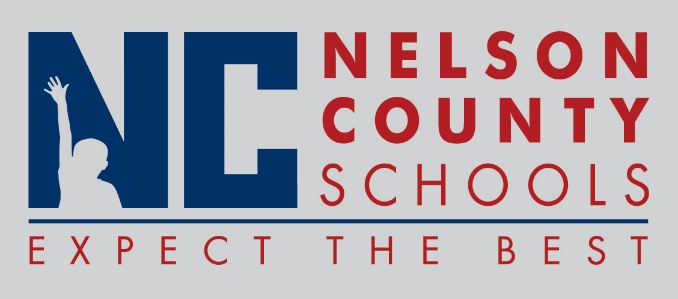 Decision PaperEach year the School Facilities Construction Commission issues offers of assistance to school districts in the area of technology. We are required to match this on a dollar for dollar basis. The current offer is $37,445.RECOMMENDATION:   	I recommend the Nelson County Board of Education accept this offer of assistance.RECOMMENDED MOTION:     I move that the Nelson County Board of Education accept the SFCC offer of assistance in the amount of $37,445 for fiscal year 2015-2016.To:Nelson County Board of EducationFrom:Tim Hockensmith, Chief Operating Officercc:Dr. Anthony Orr, SuperintendentDate:Re:2015-2016 SFCC Technology Offers of Assistance